Informe Anual del País – Nivel Ministerial – 2018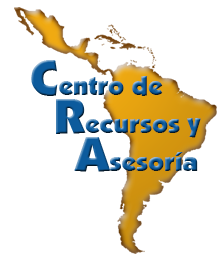 Por favor completar el siguiente informe para el año 2018, guardar el documento usando el nombre del país como el nombre del documento y enviárselo a cra@elasesor.org antes del 31 de enero de 2019.  Gracias.(a) Institutos y seminarios son aquellos que tienen su propia dirección y que ofrecen todo el Plan Básico en clases semanales.(b) Anexos son aquellos que no tienen su propia dirección, sino operan bajo la dirección de un instituto o seminario.  Por lo general, un anexo funciona como un aula de clase en una iglesia local bajo la dirección de un seminario o instituto bíblico.(c) Extensiones son aquellos que tienen su propia dirección pero que no ofrecen todo el Plan Básico o que no lo ofrecen en clases semanales.(d) Centros de estudio a distancia son aquellos que operan bajo una dirección nacional de estudios a distancia o por correspondencia.País   EstadísticasCantidad de Institutos-Seminarios (a)Cantidad de Institutos-Seminarios (a)Cantidad de Institutos-Seminarios (a)Cantidad de Anexos (b)Cantidad de Anexos (b)Cantidad de Anexos (b)Cantidad de Alumnos en los Institutos-Seminarios y AnexosCantidad de Alumnos en los Institutos-Seminarios y AnexosCantidad de Alumnos en los Institutos-Seminarios y AnexosCantidad de Extensiones (c)Cantidad de Extensiones (c)Cantidad de Extensiones (c)Cantidad de Alumnos en ExtensionesCantidad de Alumnos en ExtensionesCantidad de Alumnos en ExtensionesCantidad de Centros de estudio a distancia (d)Cantidad de Centros de estudio a distancia (d)Cantidad de Centros de estudio a distancia (d)Cantidad de Alumnos en programa a distanciaCantidad de Alumnos en programa a distanciaCantidad de Alumnos en programa a distanciaCantidad de Graduados del añoCantidad de Graduados del añoCantidad de Graduados del añoCantidad de ProfesoresCantidad de ProfesoresCantidad de ProfesoresCantidad de Institutos-Seminarios InternadosCantidad de Institutos-Seminarios InternadosCantidad de Institutos-Seminarios InternadosCantidad de Estudiantes en ISUMCantidad de Estudiantes en ISUMCantidad de Estudiantes en ISUMCantidad de Estudiantes en la FacultadCantidad de Estudiantes en la FacultadCantidad de Estudiantes en la FacultadTexto (Enumere en forma breve. El espacio se ampliará automáticamente)Texto (Enumere en forma breve. El espacio se ampliará automáticamente)Logros del añoLogros del añoNovedadesNovedadesNuevos DerroterosNuevos DerroterosMayor Necesidad 1Mayor Necesidad 1Mayor Necesidad 2Mayor Necesidad 2Mayor Necesidad 3Mayor Necesidad 3Dirección Nacional:Completado y enviado porDirección Nacional:Completado y enviado porFechaFecha